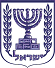 הכנסתו' בתמוז התש"פ28 ביוני, 2020 554 לכבודיו"ר הכנסת, ח"כ יריב לויןאדוני היושב ראש,אבקש להעלות על סדר יומה של הכנסת הצעה דיון מהיר בנושא:דיון מהיר בנושא: "העלמה והשתקה של הסכסוך הישראלי-פלסטיני בספרי הלימוד הישראליים"דברי הסבר:במחקר שיטתי ומקיף של פרופ' אבנר בן-עמוס עולה תמונה מדאיגה בנוגע לההעלמת קיומו של העם הערבי הפלסטיני והסכסוך על עתיד השטחים הכבושים. מסקירת ספרי הלימוד לבגרות במקצועות אזרחות, היסטוריה וגיאוגרפיה, עולה כי לרוב הקו הירוק אינו מצויין כלל, ובמקרים המעטים שבהם מופיע, הוא מטושטש. עוד עולה כי, באף אחת מבחינות הבגרות להיסטוריה שנערכו בשנים 2010-2019 לא הופיעה אפילו שאלה אחת על השינויים ארוכי הטווח שחוללה מלחמת 67'. גם בספרי האזרחות המאושרים קוצצה ההתייחסות הנוגעת לסכסוך ולשסע הפוליטי. כך, ב-20 השנים האחרונות, לא הופיעה על הסכסוך שום שאלה בבחינות הבגרות לאזרחות. במקצוע הגיאוגרפיה המפות השונות מתארות את המרחב שבין הים התיכון לנהר הירדן כמרחב ישראלי אחיד. גם בחינות הבגרות בגיאוגרפיה התעלמו מהקו הירוק ומהפלסטינים.העלמה והשתקה של המציאות הקיימת בפועל, של כיבוש ושליטה על עם אחר, מנוגדות למטרות חוק החינוך הממלכתי ולמטרות משרד החינוך בהוראת המקצועות לעיל. לכן, אבקש להביא נושא חשוב זה לדיון מהיר בוועדת החינוך. בכבוד רב,חבר הכנסת עופר כסיף